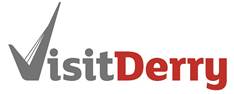 BackgroundVisit Derry is a membership organisation which is a partnership between the public and private sectors.  The organisation is a registered company limited by guarantee.  Membership is open to any company or organisation approved by the Executive team subject to the payment of the appropriate annual membership fee.The current Board of Directors comprises 3 public sector directors nominated by Derry City and Strabane District Council, 3 Member Directors elected by the membership at the Company’s AGM, with the Board being able to co-opt up to 5 ‘industry experts’ onto the Board as required at their discretion.  The Mayor of the day is appointed as an ex-officio member of the Board.  The General Manager is charged with the responsibility of increasing the number of visitors to the City and ensuring the highest standards of customer care prevail throughout the industry.The present Board of Directors is:Michelle Simpson ChairpersonPaul Mason, Millennium ForumJP McCafferty, Bishops GateSteve Frazer, City of Derry AirportMichael Cooper, Derry BluebadgeAndy O’Doherty, WR Holdings Alderman Ryan McCreadyCouncillor John BoyleCouncillor Grace Ui NiallaisThe Company Secretary is Mr Stephen Gillespie, Derry City and Strabane District CouncilThe Chief Executive is Mr Odhran Dunne A Shared CommitmentVisit Derry is the official tourist organisation for the City and the first of its kind in Ireland.  It is based on the fundamental principle that no single organisation owns the tourist product.Many of the attractions in the City are owned or operated by the public sector whereas the provision of tourist products and services is the remit of the private sector.  A successful corporate tourism strategy needs to effect a successful partnership between all sectors of the community.Tourism is the world’s largest industry and the fastest growing.  It is also highly competitive as newer destinations emerge seeking the economic benefits which successful tourism management can provide. Successful tourism destinations bring success also for the local population – infrastructure is improved, job creation and the boost to the local economy can be phenomenal.  Visit Derry will work with all the tourism industry to ensure that the city and surrounding area achieve its status as a tourism destination worth visiting.You can now share in this commitment.  Join us in this important mission and becomeInvestors in the future of your CityProvide support and advocacy of Visit Derry’s missionBecome a fundamental part of the projected imageBenefits of MembershipVisit Derry provides many services to members as a direct benefit from investing in the future success and tourism potential of the City.  As a non for profit organisation all fees are re-invested in developing the marketing and visitor servicing function of the Company in order to achieve our objectives.Visitor Servicing:Free entry in the appropriate Visit Derry publications which are distributed worldwideMembers literature display area within the VICAccess to Visit Derry literature suppliesFree advice and inclusion in accommodation booking systemTicket selling serviceOpportunity to showcase local crafts in the VICExclusive member/consumer referralsParticipation in complimentary site visits of local tourism products (arranged by Visit Derry)Marketing:Representation at relevant trade/consumer shows and exhibitions (discounted fees apply)Participation in relevant marketing initiatives and co-op campaignsDiscounted advertising and sponsorship opportunities Participation in press and trade familiarisation visitsGenerate exclusive leads for membersAdvice on marketing opportunities/plansAssistance with bidding, winning and delivering conferencesFree representation via the Visit Derry website www.visitderry.com and the opportunity to hyperlinkFree integration into Visit Derry social media/digital marketing strategyAccess to Visit Derry/Northern Ireland Tourist Board/Tourism Ireland and industry market intelligenceNetworking OpportunitiesOpportunity to attend member engagement events (6-8 per year)Promote your business in our monthly consumer and member e-zines.Corporate:Access to Visit Derry database of members and other tourism industry contactsPermission to use Corporate LogoCorporate endorsement by the Official Tourism Organisation (free membership sticker)Discounted sponsorship and corporate opportunities Letter of Support for new Tourism Developments/Products/Funding ApplicationsAccess to training and advisory servicesAdvice on statutory tourism legislationLobbying on behalf of the local tourism industryEligible to vote at AGMEligible to participate in Visit Derry meetings/forumsOpportunity to stand for election as a Board member                                                                                                                                          MEMBERSHIP APPLICATION FORM			NB:  DETAIL OF FEES/ OPENING HOURS, ETC, PLUS ADDITIONAL INFORMATIONMUST ALSO BE COMPLETED AND RETURNEDORGANISATION               CONTACT NAME     ADDRESS    POSTCODEBUSINESS TEL NO:    	______________                            MOB NO:   _________  BUSINESS E-MAIL:					                                                                                    WEBSITE: Facebook Address:    __________________________ Twitter A/c:  ____________________CATEGORY (See Overleaf)  Cafe/RestaurantNO OF ROOMS/UNITS(if applicable)I/We wish to be considered for Membership of Visit DerryI have attached all relevant documentation as detailed overleaf (if applicable)I have submitted the appropriate fee I agree to operate my business within all statutory and legislative regulations applicable to Northern Ireland whilst a member of Visit DerrySIGNED							                                                                      DATE   ____________________Please return Application Form, together with appropriate fee and relevant documentation to:Visit Derry, 1-3 Waterloo Place, BT48 6BTTel:  028 7137 7577    E-Mail:  maria.mcdermott@visitderry.com   Website:  www.visitderry.comVISIT DERRY MEMBERSHIP INFORMATION FORM – 2023/24Please attach further information on your business e.g. promotional flyer/business card, etc., and a photograph of company/business for inclusion in Visit Derry literature and on website:WEBSITE ENTRY Please give a brief description of your business,   please attach additional unlimited words if you wish for your web entry.________________________________________________________________________________________________________________________________________________________________________________________________________________________________________________________________________________________________________________________________________________Admission Charges 2023/24(If applicable - Adult, Concession, Family and Group rates etc.) Also Opening Hours (if applicable) 2022/23_____________________________________________________________________________________________________________________________________________________________________________________________________________________________________________________Opening Hours 2023/24____________________________________________________________________________________________________________________________________________________________________________________________________________________________________________________________ACCOMMODATION PROVIDERS – PLEASE ALSO COMPLETE BROCHURE SYMBOLS AND SUBMIT WITH YOUR APPLICATION FORM THANK YOU FOR YOUR CO-OPERATIONHOTELS SYMBOLSParking AvailableGround floor RoomFamily room available on requestCot/Highchair availableDogs/Pets Welcome InsideDogs/Pets Welcome OutsideTV in bedroomsSatellite TVTea/Coffee making facilitiesHairdryer availableLift/ElevatorLaundry ServiceSpa Facilities on PremisesSwimming pool on premisesGym on PremisesWireless Internet Access (Wi-Fi)Credit Cards AcceptedRestaurant on PremisesLicensed PremisesSpecial Diets Catered forEuro AcceptedLeft Luggage FacilityPayPal AcceptedNo Smoking in bedroomsIroning FacilitiesInterlink RoomsGarden for Guest UseGUESTHOUSE & B&B SYMBOLSParking AvailableGround floor RoomFamily room available on requestCot/Highchair availableDogs/Pets Welcome InsideDogs/Pets Welcome OutsideTV in bedroomsSatellite TVTea/Coffee making facilitiesHairdryer availableLift/ElevatorLaundry ServiceWireless Internet Access (Wi-Fi)Credit Cards AcceptedRestaurant Nearby (1 mile radius)Special Diets Catered forEuro AcceptedLeft Luggage Facility PayPal AcceptedNo Smoking on premisesIroning FacilitiesGarden for Guest UseTelephone for Guest UseSELF CATERING SYMBOLSParking AvailableCot/Highchair availableDogs/Pets Welcome InsideDogs/Pets Welcome OutsideHairdryerTVDVDCD playerTelephone for Guest UseWireless Internet Access (Wi-Fi)Credit Cards AcceptedRestaurant NearbyBar NearbyEuro AcceptedWashing MachineDishwasherIroning facilitiesMicrowaveLinen ProvidedFood Shop/mobile shop nearbyBBQ FacilitiesPayPal AcceptedCentral Heating IncludedElectricity IncludedGames Room OnsiteOpen FirePrivate GardenTowels SuppliedTumble DryerWelcome PackParking AvailableGround floor RoomFamily room available on requestCot/Highchair availableDogs/Pets Welcome InsideDogs/Pets Welcome OutsideTV OnsiteSatellite TVHairdryer availableTelephone for Guest UseLift/ElevatorLaundry FacilitiesIroning FacilitiesKitchen facilities for guest useLeft Luggage Facility Games Room OnsiteLinen providedLinen for hireWireless Internet Access (Wi-Fi)Credit Cards AcceptedRestaurant on premisesLicensed PremisesBar NearbyFood / Mobile Shop onsiteBBQ/Patio FacilitiesEntertainment on PremisesSpecial Diets Catered forEuro AcceptedPayPal AcceptedNo Smoking on premisesGarden for Guest UseMEMBERSHIP FEES   (1 April 2023 – Mar 2024)All Membership Fees are subject to VAT at 20%MEMBERSHIP CATEGORYBASIC FEE     		£SUPPLEMENT    £ 		       Accommodation *		Hotels220.00	10.00 per room		Guest Houses	110.00 10.00 per room		Bed & Breakfast110.00	10.00 per room		Self-Catering110.00	10.00 per unit		Caravan Sites:	Touring295.00	10.00 per pitch			Static	324.50	10.00 per van		Universities/Colleges/ Halls of Residence220.00	6.00 per room		Hostels	110.00	1.00 per bed	Arts Organisations 165.00-	Associations 	550.00-       Attractions  £165.00-       Fee Paying Attractions 100 K + pa£400.00	Car Rental/Taxis/Chauffeur **:	1 - 5 Vehicles220.00-		6 + Vehicles275.00-	Consultancy/Advisory 242.00-	Entertainment Facilities 165.00-	Handling Agents/Tour Operator 275.00-       Language Schools/Translation Services 165.00	Licensed Premises 192.50-	Non-Residential Conference Venues 275.00-	Professional Conference Organisations 275.00-	Restaurants – Licensed/Unlicensed 220.00/165.00-	Retailing :	Up to 5,000 sq. ft.165.00-		5,000 - 30,000 sq. ft.220.00-		30,001 + sq. ft.275.00-	Sports & Leisure 165.00-	Tour Guides ***165.00-	Transportation Companies 275.00-	Travel Agents Outbound 165.00-	Other 165.00-ADDITIONAL LISTING( IN ANOTHER CATEGORY WITHIN THE VISITOR GUIDE)£150.00	GROUP MEMBERSHIP  (4 or more premises)	Accommodation Sector: 	10% discount on basic fee (supplement remains standard)	All Other Categories: 	10% discount	GROUP MEMBERSHIP  (4 or more premises)	Accommodation Sector: 	10% discount on basic fee (supplement remains standard)	All Other Categories: 	10% discount	GROUP MEMBERSHIP  (4 or more premises)	Accommodation Sector: 	10% discount on basic fee (supplement remains standard)	All Other Categories: 	10% discount	COMMISSION                            10% Commission will be levied on all members bookings 	COMMISSION                            10% Commission will be levied on all members bookings 	COMMISSION                            10% Commission will be levied on all members bookings Visit Derry reserve the right to determine the appropriate category, subject to the following criteria:         * Accommodation – All Accommodation Providers must submit a copy of their Certificate of Registration from   Northern Ireland Tourist Board and/or Failte Ireland **  Taxis/Chauffeur/Coach Companies  - Taxi/Chauffeur /Coach companies must submit a copy of Public Service Vehicle and insurance cover, DOE Registration number and taxi licence and copy of current Road Tax*** Tour guides must be registered by CERT, Blue Badge or have a similar relevant qualification and must submit a copy of same along with evidence of Public Liability InsuranceFinal acceptance and selection of members is at the discretion of VISIT DERRY Board.THE APPROPRIATE MEMBERSHIP FEE, I.E. BASIC FEE (INCLUDING SUPPLEMENT IF APPLICABLE) PLUS VAT, MUST ACCOMPANY YOUR MEMBERSHIP APPLICATION FORM.   PLEASE MAKE CHEQUES PAYABLE TO ‘VISIT DERRY’Visit Derry reserve the right to determine the appropriate category, subject to the following criteria:         * Accommodation – All Accommodation Providers must submit a copy of their Certificate of Registration from   Northern Ireland Tourist Board and/or Failte Ireland **  Taxis/Chauffeur/Coach Companies  - Taxi/Chauffeur /Coach companies must submit a copy of Public Service Vehicle and insurance cover, DOE Registration number and taxi licence and copy of current Road Tax*** Tour guides must be registered by CERT, Blue Badge or have a similar relevant qualification and must submit a copy of same along with evidence of Public Liability InsuranceFinal acceptance and selection of members is at the discretion of VISIT DERRY Board.THE APPROPRIATE MEMBERSHIP FEE, I.E. BASIC FEE (INCLUDING SUPPLEMENT IF APPLICABLE) PLUS VAT, MUST ACCOMPANY YOUR MEMBERSHIP APPLICATION FORM.   PLEASE MAKE CHEQUES PAYABLE TO ‘VISIT DERRY’Visit Derry reserve the right to determine the appropriate category, subject to the following criteria:         * Accommodation – All Accommodation Providers must submit a copy of their Certificate of Registration from   Northern Ireland Tourist Board and/or Failte Ireland **  Taxis/Chauffeur/Coach Companies  - Taxi/Chauffeur /Coach companies must submit a copy of Public Service Vehicle and insurance cover, DOE Registration number and taxi licence and copy of current Road Tax*** Tour guides must be registered by CERT, Blue Badge or have a similar relevant qualification and must submit a copy of same along with evidence of Public Liability InsuranceFinal acceptance and selection of members is at the discretion of VISIT DERRY Board.THE APPROPRIATE MEMBERSHIP FEE, I.E. BASIC FEE (INCLUDING SUPPLEMENT IF APPLICABLE) PLUS VAT, MUST ACCOMPANY YOUR MEMBERSHIP APPLICATION FORM.   PLEASE MAKE CHEQUES PAYABLE TO ‘VISIT DERRY’